«ЕГЭ по биологии:специфика экзамена и подготовка к нему»Сосновская О.А., учитель биологии, лицей №1 имени А.С.ПушкинаЕГЭ по биологии – довольно сложный экзамен, о чем свидетельствует не очень высокий средний балл и незначительное количество «стобальников» по предмету в целом по стране, а так же в нашем регионе. Сложность заключается прежде всего в том, что объем материала, который необходимо усвоить выпускникам огромный.Важно понимать, что экзамен по биологии – это проверка знаний по всем темам, пройденным с 5 по 11 класс основной школьной программы – «Растения», «Животные», «Грибы и лишайники», «Человек и его здоровье»,«Общая биология», включающая в себя «Цитологию», «Биохимию», «Эмбриологию», «Генетику и селекцию организмов», «Эволюционное учение» и «Экологию». Вопросы подобраны так, что касаются абсолютно всех направлений науки биологии. ЕГЭ по биологии не является обязательным, но при этом многие выпускники выбирают его в качестве итогового испытания, так как хорошие баллы ЕГЭ по этому предмету понадобятся тем, кто решил выбрать профессию, связанную с медициной, ветеринарией, сельским хозяйством, изучением окружающей среды, естественными науками, физкультурой, спортом, психологией. Рекомендации по качественной подготовке к ЕГЭ по биологииДля успешной сдачи ЕГЭ по биологии нужно владеть хорошими теоретическими знаниями и обладать широкими практическими навыками. Начинать подготовку следует как можно раньше. Повторяя теорию, необходимо пользоваться школьными учебниками, а также дополнительной профильной литературой, пособиями для поступающих в ВУЗы по биологии.Очень важно сформировать стройную систему знаний по предмету, так как натаскать на ЕГЭ только решая тесты невозможно, а вот чтобы закрепить теоретические знания, полезно решать тренировочные варианты ЕГЭ по биологии из сборников ФИПИ. В них собраны реальные вопросы по всем темам, актуальным в предстоящем году. Каждый вариант сформирован так, что затрагивает все направления биологии. Систематическое решение тестов позволит тренировать память, довести до автоматизма ответы на простые вопросы и выработать алгоритм ответов на более сложные. К тому же, комплексная подготовка позволит выявить темы, требующие дополнительного изучения. На заметкув 2019 году на выполнение заданий ЕГЭ по биологии дается 210 минут;чтобы успешно сдать экзамен, нужно уметь работать с таблицами, схемами, графиками, рисунками; отличные знания терминологии помогут справиться с заданиями всех типов; для закрепления теории важно использовать наглядные материалы - они помогут активировать работу ассоциативной памяти;обязательно изучить демоверсию тестов – она позволит понять структуру испытаний. Структура экзаменационных заданийЕГЭ по биологии содержит 28 вопросов: 1 часть включает 21 задание, требующее краткого ответа и 2 часть-7 заданий. В качестве решения могут выступать:одна цифра или цифровое выражение, развернутый ответ (одно или несколько слов); подробное описание действий, последовательность шагов. По уровню сложности существует 3 типа испытаний – 12 вопросов с базовым, 9 - с повышенным, 7 – с высоким уровнем.2 часть ,задания № 22-27, высокого уровня сложности, требующие развернутого ответа.Задание № 22Практико-ориентированное задание на прикладное применение биологических знаний.ОсобенностиЗадание может включать в себя вопросы из любой биологической области. Например: «Известно, что в растительных клетках присутствует два вида хлорофилла: хлорофилл a и хлорофилл b. Какой метод должен использовать ученый, чтобы разделить эти пигменты?». Ответ просят дать с пояснением, которое обычно состоит из двух или трех пунктов. Как правило, кроме знаний о биологии объекта, здесь требуется ответить на вопрос последовательно, переходя от общего к частному, от особенностей строения к функциям.РекомендацииДавая пояснение, необходимо использовать больше биологических терминов, но при этом отвечайте на конкретный вопрос, не отвлекаясь на размышления по схожим темам.Задание № 23Задание с изображением биологического объекта, где требуется анализ текстовой и графической информации.ОсобенностиНа первый взгляд, это самое простое задание части 2. Да, картинки с растениями, животными или человеком и впрямь даются многим легко, однако, все не так очевидно, как кажется. Объекты общей биологии и анализ геохронологических таблиц могут вызвать немало трудностей у школьников. В этом вопросе по внешним признакам могут попросить определить класс, отряд или вид, при этом описать их характеристики, найти близких родственников, рассказать о современных потомках, если вид вымерший, указать возможную причину вымирания, а также предков для ныне живущих.РекомендацииДля того чтобы хорошо справиться с этим заданием, необходимо визуально отличать основных представителей разных царств живой природы. При этом нужно знать не только внешнее, но и внутреннее строение (поперечные и продольные срезы), представлять себе, какую роль играет тот или иной элемент строения (желательно больше трех). Также стоит помнить основные события, отмеченные на геологической временной шкале истории Земли.Задание № 24Задание на анализ биологической информации.ОсобенностиКлассическое задание по основным биологическим темам, таким, как ботаника, зоология, анатомия, общая биология, микология, вирусология. Часто здесь нужно определить три правильных утверждения, либо выбрать тезисы с ошибками. Например, выпускникам предлагается текст «Железы человека», в котором требуется найти три ошибки, исправить их и дать правильную формулировку.РекомендацииНе надо торопиться выбирать понравившийся ответ, не дочитав задание, необходимо внимательно изучить каждый тезис и попытаться понять, почему ответ подходит или не подходит, затем составить в голове собственное верное утверждение по предлагаемому вопросу и сравнить его с предложенным. Нужно помнить, что в таких заданиях всегда должно быть три ошибки, не меньше и не больше. Если вы нашли, скажем, только два неправильных утверждения в тексте, продолжайте работать над вопросом, иначе можно потерять баллы.Задание № 25Задание на обобщение и применение знаний о человеке и многообразии организмов.ОсобенностиКак правило, в этом задании предлагаются краткие и конкретные вопросы без вариантов ответа. В ответе нужно дать не менее трех (хотя иногда в самом задании отмечают, что не менее четырех) развернутых тезисов с использованием ключевых слов. Что касается тем, то здесь может быть вопрос как по человеку и животным (например, описать ароморфозы древних земноводных или объяснить, почему птицы образуют стаи), так и по основам экологии или общебиологическим закономерностям.РекомендацииШкольники очень часто теряют баллы на этом задании, если не дали развернутый ответ. В том случае, когда вариантов ответа у вас явно больше четырех, напишите сначала наиболее важные особенности или характеристики. Старайтесь писать научным языком, а не своими словами.Задание № 26Задание на обобщение и применение знаний об эволюции органического мира и экологических закономерностях.ОсобенностиДостаточно часто под этим номером школьникам предлагаются не очень сложные вопросы. Например, требуется описать основные пути биологической эволюции, дать определение макро- и микроэволюции, рассказать, какие различия между ними могут быть, описать виды изменчивости. Также здесь можно встретить вопросы о вторичном использовании бумаги и металла, об антропогенном воздействии.РекомендацииЯ рекомендую выпускникам повторить основы экологии и эволюционной биологии, ознакомиться со статьями по охране окружающей среды, почитать информацию о вторичной переработке материалов и ее роли.Задание № 27Решить задачу по цитологии.ОсобенностиВ этом задании рассматриваются такие темы, как биосинтез белка, деление клеток, правило Чаргаффа, энергетический обмен. Кроме решения самой задачи (написания последовательностей нуклеотидов или аминокислот, нахождения антикодонов), необходимо подробно описать, что и как вы делали, рассказать о каждом этапе.РекомендацииБудьте внимательны при пользовании таблицами и при поиске нужной аминокислоты, перепроверьте последовательность нуклеотидов, обязательно уточните, верный ли антикодон вы нашли.Задание № 28Решить задачу по генетике.ОсобенностиДля выполнения этого задания надо изучить генеалогический метод, кодоминирование, взаимодействие генов, моно- и дигибридное скрещивание, сцепление генов.РекомендацииПри решении генетической задачи будет явно недостаточно одной лишь схемы скрещиваний. Подробно опишите все фенотипы и генотипы, поясните результаты расщепления, расскажите про вероятность рождения больных и здоровых потомков.    Анализ результатов ЕГЭ по биологии прошлых лет показывает, что наибольшие трудности у выпускников вызывают задания № 25, 26, 27, а также задание №24 на анализ биологической информации и умение грамотно исправлять биологические ошибки. В прошлом году только 16 % выпускников получили максимальные 3 балла за это задание, поэтому тренировочное выполнение заданий этой линии необходимо для полноценной подготовки к ЕГЭ по биологии. Вот несколько советов по их выполнению: вначале ищите предложения, которые точно содержат или точно не содержат ошибки;ошибка не считается исправленной, если ответ содержит только отрицательное суждение, поэтому обязательно пишите пояснение; действуйте методом исключения.Вот примеры подобных заданий: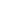 Найдите ошибки в приведенном тексте. Укажите предложения, в которых сделаны ошибки, и исправьте их.. Пример 1:(1)Среди автотрофных организмов большое количество растений. (2) Наряду с автотрофным питанием существует гетеротрофное. (3) К гетеротрофным относят паразитические и сорные растения. (4) Сорные растения конкурируют с культурными за свет, воду, углекислый газ и минеральные соли. (5) Часто культурные растения не выдерживают конкуренции. (6) Растения-паразиты поглощают воду и углекислый газ из организмов растений, на которых паразитируют. Они имеют многочисленные приспособления к паразитизму, например, корни-присоски.Элементы ответа: (3) Сорные растения относят к автотрофам, так как они фотосинтезируют. (4) Сорные растения не конкурируют с культурными за углекислый газ. (6) Растения-паразиты поглощают органические вещества из организма-хозяина. Примечание: Ошибки в заданиях бывают хорошо замаскированы, как в этом примере. Хитро скрыто словосочетание «углекислый газ». Слово «сорные» некоторые ребята понимают как «паразитические», что приводит к неправильному ответу.Пример 2 (1) Эукариотические клетки начинают подготовку к делению в профазе. (2) При этой подготовке происходит процесс биосинтеза белка, удваиваются молекулы ДНК, синтезируется АТФ. (3) В первую фазу митоза удваиваются центриоли клеточного центра, митохондрии и пластиды. (4) Митотическое деление состоит из четырех фаз. (5) В метафазе хромосомы выстраиваются в экваториальной плоскости. (6) Затем в анафазе к полюсам клетки расходятся гомологичные хромосомы. (7) Биологическое значение митоза заключается в том, что он обеспечивает постоянство числа хромосом во всех клетках организма. Элементы ответа: (1) Подготовка к делению начинается в интерфазе. (3) Удвоение всех названных органоидов происходит в интерфазе. (6) К полюсам клетки в митозе расходятся сестринские хроматиды, а не гомологичные хромосомы. Примечание: Ученик может написать «хроматиды-хромосомы». В учебниках встречается фраза: «Хроматиды – они же хромосомы», поэтому такая формулировка не будет считаться ошибкой или станет поводом для апелляции, если за нее снизят балл.Пример 3(1) Хромосомы, содержащиеся в одной клетке животного, всегда парные, т.е. одинаковые, или гомологичные. (2) Хромосомы разных пар у организмов одного вида также одинаковы по размерам, форме, местам расположения первичных и вторичных перетяжек. (3) Совокупность хромосом, содержащихся в одном ядре, называют хромосомным набором (кариотипом). (4) В любом животном организме различают соматические и половые клетки. (5) Ядра соматических и половых клеток содержат гаплоидный набор хромосом. (6) Соматические клетки образуются в результате мейотического деления. (7) Половые клетки необходимы для образования зиготы. Элементы ответа: (2) Хромосомы разных пар отличаются друг от друга по всем перечисленным признакам. (5) Соматические клетки содержат диплоидный набор хромосом. (6) Соматические клетки образуются в результате митоза. Примечание: Хромосомы не всегда парные, поэтому ученик может определить первое предложение как ошибочное. Если он правильно исправит остальные три предложения, балл за это снижен не будет. Пример 4(1) Земноводные – позвоночные животные, обитающие в воде и на суше. (2) Они хорошо плавают, между пальцами ног бесхвостых земноводных развиты плавательные перепонки. (3) По суше земноводные передвигаются с помощью двух пар пятипалых конечностей. (4) Дышат земноводные при помощи легких и кожи. (5) Взрослые земноводные имеют двухкамерное сердце. (6) Оплодотворение у бесхвостых земноводных внутреннее, из оплодотворенных икринок развиваются головастики. (7) К земноводным относят озерную лягушку, серую жабу, водяного ужа, гребенчатого тритона. Элементы ответа: (5) Сердце у головастиков двухкамерное. (6) У подавляющего большинства бесхвостых земноводных оплодотворение наружное. (7) Водяного ужа относят к пресмыкающимся.Примечание: Конечности лягушек правильно называть пятипалыми, однако ученик может написать, что одна пара конечностей у лягушек четырехпалая. Без остальных предусмотренных исправлений этот пункт будет считаться ошибочным. Для подготовки к выполнению задания №24 ЕГЭ я подготовила тренировочные тесты по различным темам, которые использую на уроках биологии в профильных классах. Вот несколько примеров:Тема «Состав и функции крови»1 вариантОпределите, правильное или нет представленное суждение. Исправьте ошибочные суждения.В плазме крови содержится 0,9% солейЛюди с 1 группой крови- универсальные донорыВакцина содержит готовые антителаДля профилактики гриппа вводится лечебная сывороткаТромб образован нитями фибринаЛейкоциты- ядерные клетки кровиЭритроциты способны выходить за пределы кровяного руслаПри анемии кровь плохо свертываетсяПрививка обеспечивает искусственный активный иммунитетТромбоциты- безъядерные фрагменты крупных клеток, называемые кровяными пластинками2 вариантЖидкая часть крови называется плазмойЛюди с 4 группой крови называются универсальными реципиентамиЛечебная сыворотка содержит ослабленных возбудителейВакцина вводится для профилактики заболевания Тромб образован белком фибриногеномЭритроциты- безъядерные клетки двояковогнутой формыТромбоциты отвечают за иммунитетАнемия развивается при недостатке лейкоцитов в кровиЛейкоциты способны к фагоцитозуГемоглобин эритроцитов участвует в транспорте кислородаТема: «Строение и работа сердца»1 вариантКровеносная система человека замкнутаяСердце человека находится в грудной полостиМиокард желудочков развит лучше, чем миокард предсердий Между предсердиями и желудочками находятся полулунные клапаныКровь поступает в сердце по артериямВ левой половине сердца содержится артериальная кровьСистола – сокращение сердцаСимпатические импульсы тормозят работу сердцаАдреналин стимулирует сердцебиениеСпособность изолированного сердца сокращаться – автоматизм сердца2 вариантОпределите, правильное или нет представленное суждение:В сердце человека венозная и артериальная кровь не смешиваютсяСердце человека четырехкамерноеМиокард левого желудочка развит лучше, чем правогоУ места выхода артерий из желудочков сердца расположены створчатые клапаныКровь оттекает от сердца по венамВ правой половине сердца находиться венозная кровьДиастола сердца- расслабление миокардаПарасимпатические импульсы усиливают работу сердцаИоны кальция стимулируют сердцебиениеРегуляция работы сердца с помощью гормонов является гуморальной